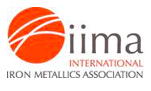 Reunião dos Membros  em 2019Mercure Hotel Lourdes - Belo Horizonte, Brasil FICHA DE INSCRIÇÃOFavor preencher e enviar por e-mail para: sindifer@sindifer.com.br Nome da Empresa:Delegado(s) ou convidado(s) nomes:Delegado(s) ou convidado(s) nomes:Delegado(s) ou convidado(s) nomes:Delegado(s) ou convidado(s) nomes:E-mail(s) do(s) delegado(s):E-mail(s) do(s) delegado(s):E-mail(s) do(s) delegado(s):E-mail(s) do(s) delegado(s):País do escritório:Esposa/companheira vai me acompanhar – (quadrícula)Nome da esposa/companheira:Eu/nós vou/vamos participar dos seguintes eventos/sessões:Indicar números de participantesCoquetel de recepção, 8 de abril à noite Sessões plenárias, 9 de abril Jantar, 9 de abrilSessão plenária, 10 de abril Interessado(s) em visitar uma usina de ferro-gusa em 10 de abril - quadrículaCompanheira está interessada numa visita ao Inhotim em 9 de abril - quadrícula Condições dietéticas especiais